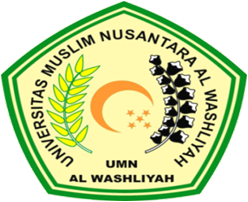 LEMBAR PENGESAHAN SKRIPSINama	:	Rezkia SeftianiNPM	: 	163114320Program Studi	: 	ManajemenFakultas	:	EkonomiJenjang Pendidikan	: 	Strata Satu (S-1)Judul Skripsi	:	Pengaruh Badan Usaha Milik Desa (BUMDes) Terhadap Pengembangan Ekonomi Di Desa Sidodadi Kecamatan Batang Kuis Kabupaten Deli SerdangMengetahuiDisetujui Pada Tanggal	:Yudisium			:Panitia UjianPembimbing I,Pembimbing II,Tukimin Lubis, SE,M.MAJulianto Hutasuhut, SE, MMNIDN. 0115086001NIDN: 0110077102Ketua             SekretarisDr. KRT. Hardi Mulyono K SurbaktiShita Tiara, SE, Ak, M.SiNIDN. 0111116303NIDN. 0120126503